The mission of the Louisiana Department of Health is to protect and promote health and to ensure access to medical, preventive andrehabilitative services for all citizens of the State of Louisiana.Top 10 reasons schools should participate in theCCYS are because survey data:Provides baseline data for grants and funding opportunitiesProvides information on Alcohol and other Drug risk factors that prevent youth from graduating and reaching their full potential Provides school resource officers with school safety and climate informationProvides local school boards with information that can have positive impacts on academic successProvides schools with data to complete a needs assessment on various indicators that can be used to justify funding to benefit studentsProvides data on substance abuse indicators and trends that schools can use when planning annual substance abuse prevention educationProvides information to community coalitions and other behavioral health professionals on areas of high need that require resources to reduce high risk behaviorsProvides data needed for evaluation of evidence based practicesThe results of the survey are not just about   substance behaviors, but also about how our children experience aspects of life in the environments in which they live including school family and community#1 Reason… the information provides a narrative of our children’s experiences, their strengths and problems. They are our children and we want them to know we careThe special focus of the storyboard is the Louisiana Caring Communities Youth Survey (CCYS).  A Local Governing Entity (LGE), is responsible for coordinating the administration of the survey.  An LGE Preventionist is the school’s contact for all questions and concerns about the CCYS.Shared Risk and Protective Factors are the Key!Risk factors for substance abuse, delinquency, teen pregnancy, drop out, and violenceoutcomes:Community laws, availability, norms toward alcohol useTransition and MobilityLow neighborhood attachmentCommunity disorganizationFamily history of problem behaviorAntisocial behaviorFriends who use drugsProtective factors can reduce the risk for these outcomes:Opportunities for young people to contributeSkills to be able to successfully contributeConsistent recognition and reinforcement of efforts and accomplishmentsWhat can you do to increase response rates in your schools?Talk to school personnel about the importance of this surveyInform schools of how to access the CCYS reportsShare your school’s data with communitypartners and leadersThis is not just about substance abuse, but how our children experience life in our state.What is CCYS?The Louisiana Caring Communities Youth Survey (CCYS) is a voluntary survey designed to assess students’ involvement in a specific set of problem behaviors, as well as their exposure to a set of scientifically validated risk and protective factors. These risk and protective factors have been shown to predict the likelihood of academic success, school dropout, substance abuse, violence, and delinquency among youth.The survey is administered in even years  to Louisiana students in grades 6, 8, 10, and 12 and takes approximately 30 minutesThe survey is anonymous and entirely voluntary for the school and studentStudents never identify themselves on the survey and can skip questions they do not wish to answerParents are sent information about the survey and can opt out of the surveySurvey Results: LouisianaNote: Eligible schools are those that haveGrade level(s) required for participation.  These schools include public, private, and parochial schools.Schools Participating in the CCYS in 2016SAMHSA’s Strategic Prevention Framework (SPF)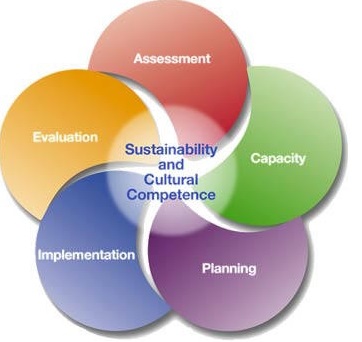 Prevention professionals use SAMSHA’s SPF as acomprehensive guide to plan, implement, and evaluate prevention problems.2016 CCYS Indicator Highlights21.2% of 12th grade survey respondents reported engaging in “binge drinking”26.8% of 10th grade survey respondents reported using alcohol in the past 30 days16.1% of 8th grade survey respondents reported attacking someone with the ideaof seriously hurting them53% of 12th grade survey respondents reported obtaining alcohol from home with their parents’ permission33.9% of 10th grade survey respondents reported using a form of e-cigarette in their lifetime12.5% of 10th grade survey respondents reported considering or having attempted suicide in the past 12 months36.8% of 6th grade survey respondents reported being “greatly” impacted by someone’s suicide26.1% of 10th grade survey respondents reported riding in a car, in the past 30 days, with a driver who had been drinking16.4% of 6th grade survey respondents reported being suspended from school in the past43.2% of 8th grade survey respondents reported gambling in the past year23.1% of 6th grade survey respondents reported being bullied on school property in the past year# Schools Participating# Schools Eligible% Schools Participating48885657%